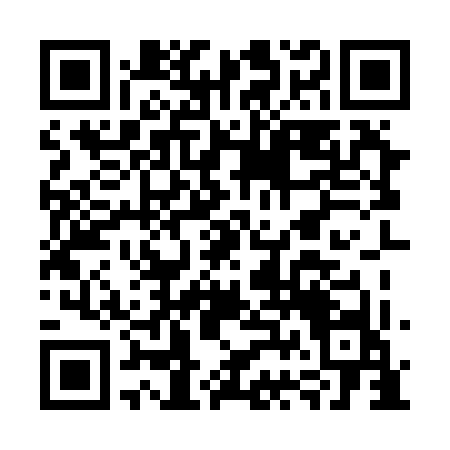 Prayer times for Khalsaydangahat, BangladeshMon 1 Apr 2024 - Tue 30 Apr 2024High Latitude Method: NonePrayer Calculation Method: University of Islamic SciencesAsar Calculation Method: ShafiPrayer times provided by https://www.salahtimes.comDateDayFajrSunriseDhuhrAsrMaghribIsha1Mon4:395:5612:093:386:227:402Tue4:385:5512:093:386:237:403Wed4:375:5412:093:386:237:414Thu4:355:5312:083:386:247:425Fri4:345:5212:083:386:247:426Sat4:335:5112:083:376:257:437Sun4:325:5012:073:376:257:438Mon4:315:4912:073:376:257:449Tue4:305:4812:073:376:267:4510Wed4:285:4712:073:376:267:4511Thu4:275:4612:063:366:277:4612Fri4:265:4512:063:366:277:4613Sat4:255:4412:063:366:287:4714Sun4:245:4312:063:366:287:4815Mon4:235:4212:053:366:297:4816Tue4:225:4112:053:356:297:4917Wed4:215:4012:053:356:307:5018Thu4:195:3912:053:356:307:5019Fri4:185:3812:043:356:317:5120Sat4:175:3812:043:356:317:5221Sun4:165:3712:043:346:327:5222Mon4:155:3612:043:346:327:5323Tue4:145:3512:043:346:337:5424Wed4:135:3412:033:346:337:5425Thu4:125:3312:033:336:347:5526Fri4:115:3212:033:336:347:5627Sat4:105:3112:033:336:357:5728Sun4:095:3112:033:336:357:5729Mon4:085:3012:033:336:367:5830Tue4:075:2912:033:326:367:59